MøtereferatStyremøte 20.08.2020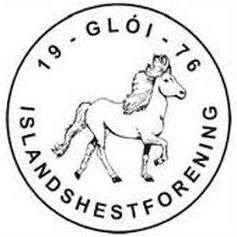 Dato: 20.08.20Møteleder: Aurora BuanSted: Stall Eklespannet, TrondheimReferent: Aurora BuanTilstede: Aurora Buan, Nine Ekle, Anja Bjerkli, Marte Finseraas, Ingrid SkjervoldSendes til: alle i styretFrafall: Gurli Meyer, Lena Kristine Hansen, Malin Kristine AustnesPostes på hjemmesiden.Sak nr.TekstAnsvar1Informasjon v/ leder Aurora BuanLeder mener vi har vært kreative med tanke på forholdene og corona. Holdt liv i sosiale medier. Menge aktiviteter er stigende.Aurora Buan2Økonomi v Nina EkleSommerstevnet gikk så godt som i 0. Kurs med Rikke Skogstad gikk i overskuddHar mottatt tippemidler og støtte fra idrettsforbundetNine Ekle3 Kurskomitè v/ Kurs er under planlegging. To kurs med Thomas Larsen hos Nina på Eklespannet, et kurs med Agnar i Selbu og to kurs med Rikke på GjervanVurderer evt kurs/clinic dersom situasjonen med corona går riktig veiLena Kristine Hansen4Aktivitetskomitè v/ Marte Finseraas Ny aktivitetsdag på Lånke – kommet inn forslag om kiosk, økt deltakeravgift og et fastsatt program for dagen. Det vil også bli gjennomført en dagstur fra Hegra 27.9«Hengerkurs» med SigneKlubbklær: ønsker om en ny runde med bestilling av klær. Ønsker om flere valgmuligheter (ulike jakker, t-skjorter, lue)Undersøke om noen nord i trøndelag kan arrangere en dagstur derMarte Finseraas5Sportskomitè v/ Anja BjerkliSommerstevnet gikk veldig bra, alle bidro, fikk skryt fra hoveddommer. Klubbmesterskap er under planlegging:Anne og Victoria: mer ansvar med ice-testForberedt 3 ulike «gjennomførelser» med tanke på endring i corona-situasjonDet vil bli sydd flere fargebånd slik at vi rekker å desinfisere båndene mellom hver person. KM er et dyrt stevne – det blir økt deltakeravgiftVinnerbånd til hestene er ordnetFlere sponsorer er allerede i boksMangler noen premier Viktig at komiteen møter før stevnet på dugnad, har en oversikt over hvem som skal gjøre hva og gjennomføre detteAnja Bjerkli67Annet/Div?Neste styremøte (dato og tidspunkt)